УТВЕРЖДАЮ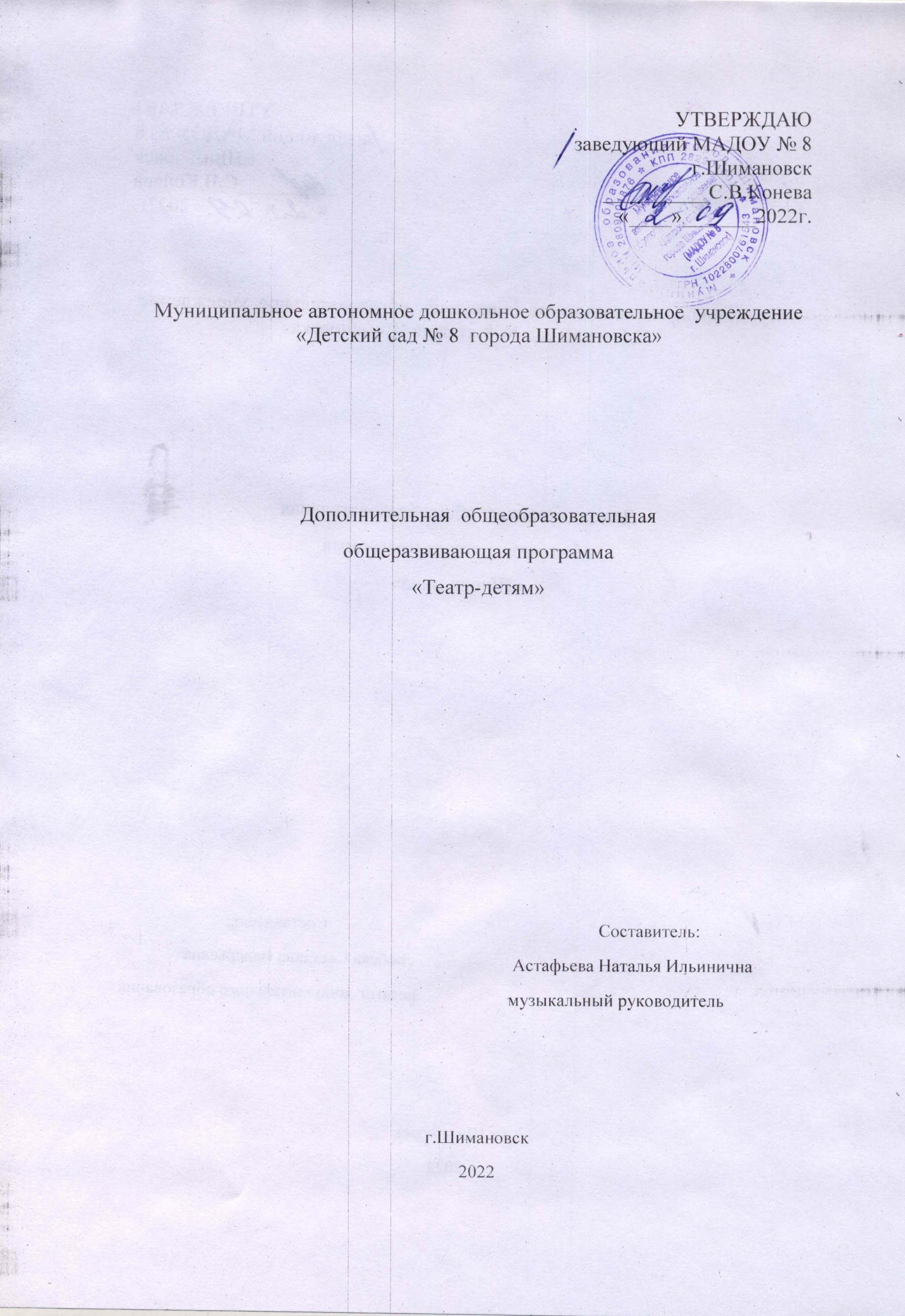 заведующий МАДОУ № 8 г.Шимановск__________С.В.Конева«____»_______2022г.Муниципальное автономное дошкольное образовательное  учреждение «Детский сад № 8  города Шимановска»Дополнительная  общеобразовательнаяобщеразвивающая программа«Театр-детям»                                                                                                    Составитель:                                                                                  Астафьева Наталья Ильинична                                                                                музыкальный руководительг.Шимановск2022Раздел №1   Комплекс основных характеристик программы.1.Пояснительная запискаВ основу настоящей программы положена программа Т.С.Григорьевой «Маленький актёр» и программа М.Д.Маханевой «Занятия по театрализованной деятельности в детском саду».Направленность программы: художественно-эстетическая-актуальность:  В педагогике с давних пор известно, какие огромные возможности для воспитания души и тела заложены в музыкально-театральном искусстве как синтезе музыки и пластики, интеграции различных видов художественной деятельности.В формировании духовно развитой личности, в усовершенствовании человеческих чувств, в понимании явлений жизни и природы грандиозную роль играет – искусство.Знакомство с искусством формирует свой эстетический идеал, помогает соотносить культуру разных эпох и народностей, а также совершенствует эстетический вкус. В условиях ДОУ наиболее эффективным является введение ребёнка в мир искусства через театральную деятельность, базирующуюся на игре. А игра, как мы знаем, является ведущей деятельностью для ребёнка на данном этапе.Театр раскрывает духовный и творческий потенциал ребёнка и даёт реальную возможность адаптироваться ему в социальной среде. Занятия театральной деятельностью помогают развить интересы и способности ребенка; способствуют общему развитию; проявлению любознательности, стремления к познанию нового, усвоению новой информации и новых способов действия, развитию ассоциативного мышления; настойчивости, целеустремленности, проявлению общего интеллекта, эмоций при проигрывании ролей.Кроме того, занятия театральной деятельностью требуют от ребенка решительности, систематичности в работе, трудолюбия, что способствует формированию волевых черт характера. У ребенка развивается умение комбинировать образы, интуиция, смекалка и изобретательность, способность к импровизации.Занятия театральной деятельностью и частые выступления на сцене перед зрителями способствуют реализации творческих сил и духовных потребностей ребенка, раскрепощению и повышению самооценки, Чередование функций исполнителя и зрителя, которые постоянно берет на себя ребенок, помогает ему продемонстрировать товарищам свою позицию, умения, знания, фантазию.Упражнения на развитие речи, дыхания и голоса совершенствуют речевой аппарат ребенка. Выполнение игровых заданий в образах животных и персонажей из сказок помогает лучше овладеть своим телом, осознать пластические возможности движений. Театрализованные игры и спектакли позволяют ребятам с большим интересом и легкостью погружаться в мир фантазии, учат замечать и оценивать свои и чужие промахи. Дети становятся более раскрепощенными, общительными; они учатся четко формулировать свои мысли и излагать их публично, тоньше чувствовать и познавать окружающий мир.Отличительные особенности программы, новизна  Отличительными особенностями данной программы является её практическая направленность, реализуемая через участие детей в различных формах театрализованной деятельности, а также использование современных информационно-коммуникативных технологий в образовательном, воспитательном и развивающем процессах.Адресат программы: В возрасте 5-7 лет ребенок обладает существенными возможностями для проявления себя в театральном творчестве. Происходит дальнейшее развитие высшей нервной деятельности ребенка, повышается работоспособность нервной системы, появляется способность активного мышления. Становится достаточно развитой речь, дети свободно высказывают свои суждения о содержании художественного произведения. Формируется система оценок, восприятие становится целенаправленным.Общий и художественный кругозор, наличие достаточного багажа представлений о жизненных явлениях, определенный запас впечатлений от произведений литературы, изобразительного искусства, от праздников и развлечений способствует развитию детской фантазии, творческого воображения. Всё это положительно сказывается на творческих проявлениях детей.Дополнительные кружковые занятия с детьми позволяют расширить возможности всестороннего развития детей, укрепления их физического и психического здоровья.-адрес программы: возраст обучающихся  от 5 до 7 лет. - срок освоения программы: 1 год (66 часа)-Формы обучения:  очная-Уровень программы: базовыйОсобенности организации образовательного процесса.-формы реализации образовательной программы:    традиционные (групповые, состав постоянный)-организационные формы обучения: -режим занятий:1ч.-30минут, перерыв-10 минут1.2 Цели и задачи:Цель программы: приобщение детей к духовным и нравственным ценностям, развитие личности через театрализованную деятельность.1. Образовательные:- Ознакомить детей с различными видами театров (кукольный, драматический, музыкальный, детский, театр зверей и др).- Приобщить детей к театральной культуре, обогатить их театральный опыт: знания детей о театре, его истории, устройстве, театральных профессиях, костюмах, атрибутах, театральной терминологии, театрах города Рубцовск.- Обучить детей приемам манипуляции в кукольных театрах различных видов.- Формировать умение свободно чувствовать себя на сцене.- Учить импровизировать игры- драматизации на темы знакомых сказок2.Развивающие:- Развивать интерес к театрализованной игре, желание попробовать себя в разных ролях;- Развивать память, внимание, воображение, фантазию;- Формировать умение выстраивать линию поведения в роли, используя атрибуты, детали костюмов, маски;- Развивать речь у детей и корректировать ее нарушения через театрализованную деятельность;- Развивать желание выступать перед родителями.Создать условия для совместной театрализованной деятельности детей и взрослых (постановка совместных сценок, этюдов, небольших спектаклей, с участием детей, родителей, сотрудников ДОУ), организация выступлений детей старших групп перед младшими и пр.- Развивать интонационно-речевую выразительность, побуждать к импровизации средствами мимики, выразительных движений и интонации.- Развивать психические процессы: память, восприятие, внимание, мышление, фантазию, воображение детей.3. Воспитательные:- Создать условия для развития творческой активности детей, участвующих в театрализованной деятельности, а также поэтапного освоения детьми различных видов творчества.- Воспитывать артистические качества, способствовать раскрытию творческого потенциала;- Воспитание коммуникативных способностей детей1.3. Планируемые результаты:1. Умение оценивать и использовать полученные знания и умения в области театрального искусства.2. Использование необходимых актерских навыков: свободно взаимодействовать с партнером, действовать в предлагаемых обстоятельствах, импровизировать, сосредоточивать внимание, эмоциональную память, общаться со зрителем.3. Владение необходимыми навыками пластической выразительности и сценической речи.4. Использование практических навыков при работе над внешним обликом героя - подбор грима, костюмов, прически.5. Повышение интереса к изучению материала, связанного с искусством театра, литературой.6. Активное проявление своих индивидуальных способностей в работе над спектаклем: обсуждение костюмов, декораций.7. Создание спектаклей различной направленности, участие в них участников студии в самом различном качестве.Раздел№ 2  «Комплекс организационно-педагогических условий»2.1 Календарно-учебный график2.2 Условия реализации программы  Материально-техническое обеспечение, оборудованиеМатериально-технические условия.  Для эффективной реализации программы необходима материально-техническая база:1. Учебный кабинет, соответствующий требованиям:-СанПиН 2.4.4.3172-14 «Санитарно-эпидемиологические требования к устройству, содержанию и организации режима работы образовательных организаций дополнительного образования детей»  (температура 18-21 градус Цельсия; влажность воздуха в пределах 40-60 %, оснащенный раковиной с подводкой воды, мебель, соответствующая возрастным особенностям детей старшего дошкольного возраста); - ТБ, пожарной безопасности.3. Оборудование музыкального зала:   пианино- 1 шт,  стулья для обучающихся и педагога – 16 шт.,  шкафы и стеллажи для хранения дидактических пособий и учебных материалов- 2 шт.4. Технические средства обучения: компьютер – 1 шт., принтер – 1 шт., мультимедийный  проектор - 1 шт., экран -1 шт., съемные носители для информации, средства телекоммуникации (выход в интернет).5. Канцелярские принадлежности: тетрадь, ручка, набор цветных фломастеров и карандашей, папку с файлами для размещения информационных листов, таблиц, раздаточного материала, скотч, бумага белая и цветная.Информационное обеспечение: сценарии проведения мероприятий и праздников, фотографии с НОД, мероприятий, интернет-источники.Кадровое обеспечение. Дополнительную общеобразовательную общеразвивающую  программу «Театр-детям» реализует музыкальный руководитель2.3 Формы аттестации:   -входящий-  этюды- промежуточный контроль - репетиции;-итоговый контроль - драматизации2.5 Методические материалы  - В работе используются следующие формы и методы:Формы работы с детьми - индивидуальные и групповые, теоретические и практические:• объяснение;• чтение воспитателя;• беседы;• просмотр презентаций и видео;• разучивание произведений устного народного творчества;• обсуждение;• наблюдения;• словесные, пальчиковые и подвижные игры;• пантомимические этюды и упражнения;• артикуляционная и дыхательная гимнастика;• импровизация;• инсценировки и драматизация.Методы организации образовательного процесса:- словесный (объяснения, вопросы, указания, образные сюжетные рассказы);- наглядный (показ упражнений, использование пособий, имитация, зрительные ориентиры и т.д.);- практический (повторение упражнений, проведение в игровой форме);- уподобления характеру художественного образа (моторно-двигательного, мимического, вокального, словесного, тактильного, интонационного)Основные направления программы (структура занятий):1.Основы театральной культуры. Призвано обеспечить условия для овладения дошкольниками элементарными знаниями о театральном искусстве:Что такое театр, театральное искусство;Какие представления бывают в театре;Кто такие актеры;Какие превращения происходят на сцене;Как вести себя в театре.2.Эмоционально-образное развитие. Включает в себя комплексные ритмические, музыкальные, пластические игры и упражнения, призванные обеспечить развитие естественных психомоторных способностей дошкольников, обретение ими ощущения гармонии своего тела с окружающим миром, развитие свободы и выразительности телодвижений.Содержит: упражнения на развитие двигательных способностей, ловкости и подвижности; игры на развитие чувства ритма и координации движений, пластической выразительности и музыкальности; музыкально-пластические импровизации.3.Художественно-речевая деятельность. Объединяет игры и упражнения, направленные на совершенствование речевого дыхания, формирование правильной артикуляции, интонационной выразительности и логики речи, сохранение русского языка.Содержание: упражнения на развитие речевого дыхания, дикции, артикуляционная гимнастика; игры, позволяющие сформировать интонационную выразительность речи (научиться пользоваться разными интонациями), расширить образный строй речи; игры и упражнения, направленные на совершенствование логики речи.4.Основы коллективной творческой деятельности. Направлено на развитие игрового поведения детей, формирование умения общаться со сверстниками и взрослыми людьми в различных жизненных ситуациях.Содержит: игры и упражнения, развивающие способность к перевоплощению; театрализованные игры на развитие воображения  фантазии; инсценировки стихов, рассказов, сказок.5. Навыки кукловождения. Работа над сценками, спектаклем. Базируется на  сценариях и включает в себя темы «Знакомство с пьесой» и «От этюдов к спектаклю»( обсуждение ее с детьми; работа над отдельными эпизодами в форме этюдов с импровизированным текстом; поиски музыкально-пластического решения отдельных эпизодов, постановка танцев, разучивание песен; создание эскизов и декораций).К работе над спектаклем широко привлекаются родителиИнтеграция образовательных областей:1.Социально-коммуникативное развитие.Воспитываются дружеские взаимоотношения между детьми, развивается умение самостоятельно объединяться для совместной игры и труда, заниматься самостоятельно выбранным делом, договариваться, помогать друг другу. Воспитывается организованность, дисциплинированность, коллективизм, уважение к старшим. Формируются такие качества, как сочувствие, отзывчивость, справедливость, скромность. Развиваются волевые качества. Дети включаются в систему социальных отношений через образы своих героев. Они «проживают» жизнь своего персонажа, «примеряют» на себя его характер, учатся оценивать поступки героев художественного произведения.2.Познавательное развитие.Углубляются знания детей о театре как о виде искусства, предметами ближайшего окружения, природными явлениями, расширяется кругозор, что служит материалом, входящим в содержание театрализованных игр и упражнений.3.Речевое развитие.Развивается четкая, ясная дикция, ведется работа над развитием артикуляционного аппарата с использованием скороговорок, чистоговорок, потешек. Происходит развитие всех сторон речи. Активизируется словарь, совершенствуется звукопроизношение, дети учатся выстраивать диалоги. Через знакомство с художественными произведениями различных жанров происходит приобщение детей к словесному искусству, развитие литературной речи.4.Художественно-эстетическое развитие.Развивается эмоциональная восприимчивость, эмоциональный отклик на литературные и музыкальные произведения, красоту окружающего мира, произведения искусства.В процессе совместного с детьми изготовления атрибутов, различных видов кукольных театров, элементов костюмов к выбранной для разыгрывания сказке у детей происходит развитие продуктивной деятельности, творческих способностей, приобщение к изобразительному искусству.5. Физическое развитие. Через повышение двигательной активности, создание благприятного эмоционального климата и здоровьесберегающие технологии укрепление физического здоровья детей.Здоровьесберегающие технологии• дыхательная гимнастика• артикуляционная гимнастика.• пальчиковые игры со словами,• физкультминутки, динамические паузы.Описание педагогических технологий:-здоровьесберегающие технологии;-личностно – ориентированные технологии;-игровая технология;-технологии проектной деятельности;-информационно – коммуникационные технологии;-технология исследовательской деятельности.Описание форм учебных занятий-занятия в игровой форме  Структура учебного занятия.Вводная часть.Основная часть.Заключительная часть:- игра малой подвижности;- подведение итоговМетодическое обеспечение ДОП3.. Список литературы для педагога.Антипина А.Е. Театрализованная деятельность в детском саду. -     М.: ТЦ Сфера, 2006.Волшебный праздник/ Сост. М. Дергачева/. -  М.: РОСМЭН, 2000.Гончарова О.В. и др. Театральная палитра: Программа художественно-эстетического воспитания. – М.: ТЦ Сфера,2010.Зинкевич-Евстигнеева Т.Д. Тренинг по сказкотерапии. СПб.: Речь, 2005.Иванова Г.П. Театр настроений. Коррекция и развитие эмоционально-нравственной сферы у дошкольников. - М.: “Скрипторий 2003”, 2006.Караманенко Т.Н. Кукольный театр – дошкольникам.- М.: Просвещение, 1969.Кряжева Н.Л. Мир детских эмоций. – Ярославль: Академия развития, 2001.Лаптева Е.В. 1000 русских скороговорок для развития речи. – М.: Астрель, 2013.Лебедев Ю.А. и др. Сказка как источник творчества детей /Пособие для педагогов дошкольных учреждений/. - М.: ВЛАДОС, 2001.Маханева М.Д. Театрализованные занятия в детском саду. -  М.: ТЦ Сфера, 2001.Минаева В.М. Развитие эмоций дошкольников. Занятия, игры.. – М.: АРКТИ, 2001.Петрова Т.И., Сергеева Е.Л., Петрова Е.С. Театрализованные игры в детском саду. - М.: Школьная пресса, 2000.Рымалов Э. Бумажный кукольный театр. - М.: Мнемозина, 1995.Скурат Г.Г. Детский психологический театр: развивающая работа с детьми и подростками. – СПб.: Речь, 2007.Татаринцева А.Ю. Куклотерапия в работе психолога, педагога и логопеда. - СПб.: Речь, 2007.Ткач Р.М. Сказкотерапия детских проблем. – СПб.: Речь; М.: ТЦ Сфера, 2008.Толченов О.А. Сценарии игровых и театрализованных представлений для детей разного возраста: Нескучалия. -  М.:ВЛАДОС, 2001.Чистякова М.И. Психогимнастика. – М.: Просвещение, 1990.Шорыгина Т.А. Беседы о характере и чувствах. Методические рекомендации. – М.: ТЦ Сфера, 2013.Шорыгина Т.А. Праздники в детском саду. – М.: ТЦ Сфера, 2010.Щеткин А.В. Театральная деятельность в детском саду. Для занятий с детьми 4-5 лет. - М.: Мозаика-Синтез, 2008.Литература, рекомендуемая для детей и родителей:  Гуськова А.А. Развитие речевого дыхания детей 3-7 лет. – М.: ТЦ Сфера, 2011.Калинина Г. Давайте устроим театр! Домашний театр как средство воспитания. – М.: Лепта-Книга, 2007.Карпов А.В. Мудрые зайцы, или Как разговаривать с детьми и сочинять для них сказки. – СПб.: Речь, 2008.Лаптева Е.В. 1000 русских скороговорок для развития речи. – М.: Астрель, 2013Рахно М.О. Домашний кукольный театр. -  Ростов н/Д.: Феникс, 2008.Рымалов Э. Бумажный кукольный театр. - М.: Мнемозина, 1995Федорова Г.П. На златом крыльце сидели. Игры, занятия, частушки, песни, потешки для детей дошкольного возраста. – СПб.: “ДЕТСТВО – ПРЕСС”, 2006.Интернет-ресурсы:Электронно-образовательные ресурсыhttp://window.edu.ru/catalog/resources?p_str=театрализованная+деятельностьСайт для детей и взрослых http://detsad-kitty.ru/index.php?do=searchСоциальная сеть работников образования. http://nsportal.ru/page/poisk-po-saituМеждународный образовательный портал http://www.maam.ruСайт для воспитателей          http://dohcolonoc.ruСайт для воспитателей    http://vospitateljam.ru/?s=театрализованная+деятельность&x=0&y=0МАЙЗанятиеТемаЦели и задачиМетодические рекомендацииМатериал и оборудованиеМАЙ               1По следам сказокСоздать радостное настроение, подвести итог занятий кружка.Учить вспоминать знакомые сказки, разыгрывать их, предварительно наряжаясь в костюмы.Итоговое занятие кружка.Драматизация сказок по желанию детей.Музыкальное сопровождение, атрибуты к сказкам, маски, декорацииСЕНТЯБРЬЗанятиеТемаЦели и задачиМетодические рекомендацииМатериал и оборудованиеСЕНТЯБРЬ1ЗнакомствоВызвать интерес к театрализованной деятельности; развивать эмоционально-чувственную сферу детей, побуждая их к выражению своих чувств, к общению;Первое посещение детьми театрального кружка в новом учебном году.Знакомство с новыми детьми.Игра «Назови свое имя»Игра «Радио»Мяч, музыкальный центр,СЕНТЯБРЬ              2Мир театраУчить выражать эмоции через движения и мимику; учить выразительной интонации.Беседа с детьми «Что такое театр».Ряженье в костюмы.Игра «Измени голос».Хоровод-игра «Мышки на лугу»Ширма для кукольного театра, куклы бибабо, маски.СЕНТЯБРЬ3Музыка осениПознакомить  детей с понятиями: «Мимика»; вызывать положительный эмоциональный отклик детей; учить красиво двигаться под спокойную музыку, делая плавные движения«Выразительное движение». Игровые упражнения.Игра – импровизация «Листочки в саду».Музыкально – ритмическая композиция «Осенний вальс»Декорация осеннего сада, музыкальное сопровождение,осенние листочкиСЕНТЯБРЬ4Наш богатый урожайУчить вслушиваться в стихотворный текст и соотносить его смысл с выразительным движением под музыку.«Язык жестов». Игра «Где мы были, мы не скажем».Отгадывание загадок. Инсценировка «Мышка - норушка».Хороводная игра «Огород у нас хорош»Шапочки овощей для игры, театральная кукла Мышка, зерна в плошке, муляжи пирожков.ОКТЯБРЬЗанятиеТемаЦели и задачиМетодические рекомендацииМатериал и оборудованиеОКТЯБРЬ                  5БабушкаЗабаваВовлечь детей в  сюжетно-игровую ситуацию; побуждать детей к двигательной активности.Игры с бабушкой Забавой. Игры и упражнения: «Диктор», «Изобрази героя».Ширма, театральная кукла  «Бабушка».ОКТЯБРЬ6В гостях усказкиПознакомить с новой сказкой; познакомить с настольным кукольным театром; учить отвечать на вопросы полным и содержательным ответом.«Колобок – колючий бок». Знакомство с содержанием сказки В. Бианки. Показ настольного театра.Вопросы по содержанию. Рассматривание иллюстраций к сказке с обсуждением характерных особенностей персонажей.Настольный театр, иллюстрации к сказке.ОКТЯБРЬ7В гостях усказкиУчить детей бесконфликтно распределять роли; формировать дружеское взаимоотношение; разучить сказку по ролям, работать над произношением реплик, над жестами и мимикой; ввести диалог в процессе показа сказки «Колобок – колючий бок». Рассматривание костюмов.Ряженье в костюмы.Отгадывание загадок.Маски героев по сказке, костюмыОКТЯБРЬ                 8Колобок-Колючий бокРазвивать творческие способности;вызвать эмоциональный отклик детей на выступление перед зрителями.Драматизация сказки« Колобок – колючий бок».Декорация к сказке, музыкальное сопровождение.НОЯБРЬЗанятие  ТемаЦели и задачиМетодические рекомендацииМатериал и оборудованиеНОЯБРЬ1Наша дружбаВоспитывать у детей чувство осознанной необходимости друг в друге, понимание взаимопомощи, дружбы; развивать воображение и учить детей высказываться; учить восприятию сюжета игры.Беседа о друзьях. Чтение стихотворения. Рассказывание сказки «Лучшие друзья». Игра « Скажи о друге ласковое слово».Игрушка «Зайчик», воздушный шарик, музыкальное сопровождение.НОЯБРЬ2Если с другом вышел в путь.Учить выразительно двигаться под музыку, ощущая ее ритмичность или плавность звучания.Отгадывание загадок по содержанию сказки. Этюды на выразительность передачиобраза с помощью мимики и жестов.Зеркало, музыкальное сопровождение   /песня «Если с другом вышел в путь» В. Шаинского.НОЯБРЬ3Все мы делим пополам.Порадовать детей, создать дружественную атмосферу занятия.Рассказывание детьми сказки«Лучшие друзья». Музыкально-ритмическая композиция «Все мы делим пополам».Маски зверей, музыкальное сопровождение.НОЯБРЬ4Лучшие друзьяРазвивать творческие способности.Постановка сказки для детей детского сада.Подготовка и драматизация сказки «Лучшие друзья».Декорация к сказке, костюмы, музыкальное сопровождение ДЕКАБРЬ                                      ЗанятиеТемаЦели и задачиМетодические рекомендацииМатериал и оборудование ДЕКАБРЬ                                      1МимикаВовлечь детей в игровой сюжет; побуждать к двигательной имитации, учить импровизировать, в рамках заданной ситуации.Игра «Что я умею». Чтение стихотворения Б.Заходера«Вот как я умею».Упражнения на выразительность движений и мимики.Мимические этюды у зеркала.Мяч,  мягкие игрушки щенок и козленок. ДЕКАБРЬ                                      2Страна воображенияСоздать положительный эмоциональный настрой;Учить действовать с воображаемыми предметамиУпражнения на развитие воображения и внимания: «Ковер-самолет»,«Давайте потанцуем».Музыкальное сопровождение. ДЕКАБРЬ                                      3Наше настроениеПобуждать детей к выражению образов героев в движении, мимике, эмоциях; дать представление об основных эмоциях.Этюды на выражение основных эмоций: «Чуть-чуть грустно»,«Курица с цыплятами»,«Гусь».Иллюстрации  к основным эмоциям.4Играем в театрРазвивать способности детей; дать заряд положительных эмоций;Игровое занятие, построенное на театрализованных играх, способствующихразвитию памяти,внимания, воображения.«Изобрази жестом», «Глухая бабушка», «Ласка», «Вкусная конфета», «Тише».Музыкальное сопровождение, зеркало, цветик - семицветик.ЯНВАРЬ                                        ЗанятиеТемаЦели и задачиМетодические рекомендацииМатериал и оборудованиеЯНВАРЬ                                        1Лесная сказкаПобуждать к активному восприятию сказки; учить слушать внимательно сказку до конца и следить за развитием сюжетаЗнакомство с содержанием  музыкальной сказки «Три медведя». Рассматривание иллюстраций к сказке. Обсуждение характерных особенностей героев.Фланелеграф, иллюстрации к сказке.ЯНВАРЬ                                        2Лесные жителиУчить вспоминать знакомую сказку, отвечать на вопросы по ее сюжету; характеризовать героев; вместе с педагогом пересказывать сказку, показывая характер героя при помощи интонации.Игровые упражнения, передающие образы героев сказки /зайчики, лисички, медведи, подружки/.Выбор костюмов к сказкеМаски зверей, костюмы.ЯНВАРЬ                                                     3Музыка в сказкеПобуждать детей к выражению образов героев в движении; учить импровизировать под музыку; учить координации движения.Разучивание музыкальных номеров /хоровод подружек, песня Машеньки,общий танец/.Музыкальное сопровождение.ЯНВАРЬ                                                     4Три медведяУчить  эмоционально и выразительно выступать перед зрителями, развивать творческие способностиПодготовка и драматизация сказки «Три медведя».Декорация к сказке, костюмы героев, музыкальное сопровождение.ФЕВРАЛЬЗанятиеТемаЦели и задачиМетодические рекомендацииМатериал и оборудованиеФЕВРАЛЬ1Храбрый петухПорадовать детей просмотром кукольного театра; дать представление о кукольном театре; учить внимательно смотреть сказку.Знакомство с кукольным театром. Рассматривание атрибутов кукольного театра. Просмотр  сказки «Храбрый петух».Ширма, куклы бибабо к сказке.ФЕВРАЛЬ2Наступили холодаДать представление о «холодном» настроении в музыке и эмоционально на него отзываться; упражнять в звукоподражании; учить выразительной артикуляции.Игра – разминка «Холодок».Имитационные этюды /Метель, ласка и т.д./,игра – имитация «Догадайся, о ком я говорю».Этюд – упражнение «Как воет ветер».Декорация  зимней полянки, музыкальные записи для имитационных этюдов.ФЕВРАЛЬ3Музыкальное путешествиеУчить красиво двигаться под музыку, выражать эмоции через танцевальные движения, развивать музыкальные способности.Музыкально-ритмические композиции «Веселые путешественники», «Разноцветная игра».Музыкальное сопровождениеФЕВРАЛЬ4Веселые этюдыВовлечь детей в сюжетно – игровую ситуацию; учить выразительной мимике и движениям в играх-этюдах.Пантомимические этюды /Озорной щенок, щенок ищет и т.д./Игра «Ай, дили, дили.»Разминка для голоса «И-го-го!»Игра – оркестр «Музыка для лошадки».Игрушки:  лошадка, щенок, инструменты детского шумового оркестраМАРТ                                ЗанятиеТемаЦели и задачиМетодические рекомендацииМатериал и оборудованиеМАРТ                                1Добрые словаПобуждать к активному восприятию стихотворения; исполнять музыкальную композицию, передавая образ доброты и дружбы.Чтение стихотворения «Добрые слова». Игра « Назови вежливое слово». Музыкально-ритмическая композиция«Если добрый ты».«Волшебная дверь».Цветок, музыкальное сопровождение, ключик.МАРТ                                2Домашние любимцыДать представление о жизни домашних животных; учить воплощаться в роли и ролевому поведению; использовать звукоподражание.Рассказывание сказки В.Сутеева «Кто сказал «мяу»? Пантомимическая игра«Угадай, кого покажу».Настольный театр, маски зверей по сказке.МАРТ                                3Мой щенокУчить детей взаимодействовать друг с другом в произношении диалогов; упражнять в звукоподражании.Упражнения в интонирование диалогов. Пантомимическая игра «Угадай, кого встретил щенок?»Маски –шапочки зверей.МАРТ                                4Кто сказал мяу?Создать положительный эмоциональный настрой перед выступлением.Подготовка к драматизации. Драматизация сказки«Кто сказал «мяу»Декорации к сказке, музыкальное сопровождение, костюмы.АПРЕЛЬЗанятиеТемаЦели и задачиМетодические рекомендацииМатериал и оборудованиеАПРЕЛЬ1Весенний дождьПорадовать детей,  развивать эмоциональную отзывчивость на музыку, учить ролевому воплощению, побуждать к двигательной активности.Рассказывание сказки В. Сутеева «Под грибом». Беседа по содержанию.Игра  «Дождливо - солнечно».Этюд – игра «Цветы на полянке». Танец – игра  «Цветочный вальс».Декорация весенней лужайки, шапочки цветов, зонтики, музыкальное сопровождение.АПРЕЛЬ             2Выйдем мы в лесокРазвивать воображение детей, учить высказываться, учить выразительно двигаться под музыкуЗагадки по сказке. Игра-конкурс «Попросись под грибок».Рассматривание иллюстраций к сказке. Игра «Узнай, кто попросился под грибок»Иллюстрации к сказке, грибок, маски шапочки зверей.АПРЕЛЬ3Пойми меняУчить передавать характерные движения и мимику героев сказки, побуждать к двигательной активности.Игра-имитация «Пойми меня». Разучивание музыкально-ритмических композиций к сказке.Заключительная пляска.Карточки с изображением героев сказки «Под грибком».Музыкальное сопровождение в записи.АПРЕЛЬ               4Под грибкомУчить воплощаться в роли и ролевому поведению при  публичном выступлении, развивать эстетический вкус.Драматизация сказки В.Сутеева « Под грибом».Декорация к сказке, костюмы, музыкальное сопровождение.МАЙЗанятиеТемаЦели и задачиМетодические рекомендацииМатериал и оборудованиеМАЙ               1По следам сказокСоздать радостное настроение, подвести итог занятий кружка.Учить вспоминать знакомые сказки, разыгрывать их, предварительно наряжаясь в костюмы.Итоговое занятие кружка.Драматизация сказок по желанию детей.Музыкальное сопровождение, атрибуты к сказкам, маски, декорацииПланируемые результатыКритерии оцениванияВиды контроля промежуточной аттеастацииДиагностический инструментарий(формы,методы,диагностики)Личностные результаты1. Умение оценивать и использовать полученные знания и умения в области театрального искусства.2. Использование необходимых актерских навыков: свободно взаимодействовать с партнером, действовать в предлагаемых обстоятельствах, импровизировать, сосредоточивать внимание, эмоциональную память, общаться со зрителем.3. Владение необходимыми навыками пластической выразительности и сценической речи.4. Использование практических навыков при работе над внешним обликом героя - подбор грима, костюмов, прически.5. Повышение интереса к изучению материала, связанного с искусством театра, литературой.6. Активное проявление своих индивидуальных способностей в работе над спектаклем: обсуждение костюмов, декораций.7. Создание спектаклей различной направленности, участие в них участников студии в самом различном качестве.практические задание, репетиции;ЭтюдыПрослушивание поощрениеМетапредметные результатывикторина ,конкурс ,итоговые занятияПредметные результатыпрактические задание, драматизации№Название раздела,темаМатериально-техническое оснащение, дидактико-методический материалФормы, методы, приемы обучения. Педагогические технологии.Формы учебного занятияФормы контроля,аттестацииМузыкальный центр.Ноутбук.Мультимедиа.- словесные (объяснение упражнения, указание,   рассказ, беседа).- наглядные (показ, имитация, звуковые и зрительные ориентиры, использование наглядных пособий).- практические (упражнения, конкретные задания, игровые приемы, поддержка и помощь, опыты, эксперименты).Групповые,индивидуальные,в игровой форме•    устные;•    индивидуальные;